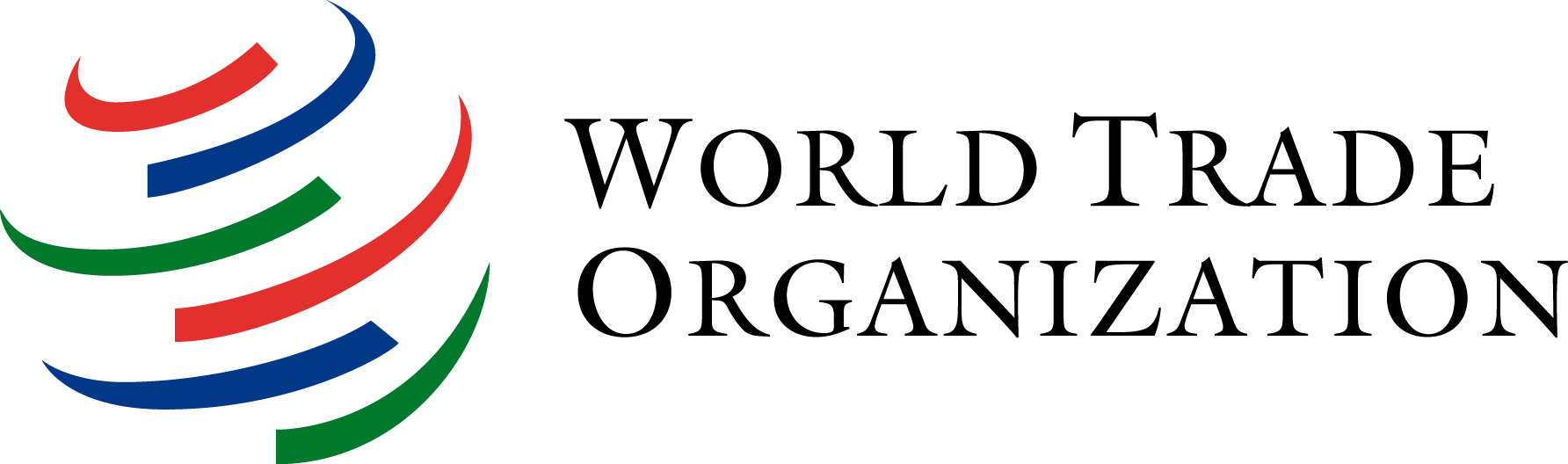 NATIONAL INTENSIVE TRADE NEGOTIATIONS SIMULATION SKILLS COURSE FOR RWANDA16 - 20 September 2019, KIGALI (RWANDA)PROGRAMME27 August 2019************************DateTimeActivitySpeakers/presentersSunday15 Sept 201916:00-17:30●Preparatory meeting with local TNS facilitators; ●Help set-up the meeting rooms (organization of paper material sent by DHL, equipment test, etc.)● WTO team; ● Local TNS Facilitators● Hotel technical teamMonday16 Sept 201908:30-08:50●Introductory and Opening remarks●Course objectives● Minister for Trade, Industry and EAC Affairs●Prof. Dickson Yeboah, Counsellor and Head, Course on Intensive Trade Negotiations SkillsMonday16 Sept 201908:50-09:20Participants introduction and expectations● Ms. Tanvi Sinha, Trade Policy Analyst, Agriculture and Commodities Division; ●Prof. Paul Kuruk, regional TNS Facilitator ●ParticipantsMonday16 Sept 201909:20-10:30Approaches and strategies of trade negotiations [brief overview of the key principles and techniques of negotiations]Dickson YeboahMonday16 Sept 201910:30-10:45Coffee breakall participantsMonday16 Sept 201910:45-12:30●Trade rounds  [From GATT to Today]●Trade in Services [From the Uruguay Round to Today, 21st century negotiations and scheduling of trade in services]Dickson YeboahMonday16 Sept 201912:30-12:45Discussions and Q & AParticipantsMonday16 Sept 201912:45-14:00Lunch breakall participantsMonday16 Sept 201914:00-15:30●Fisheries subsidies●Explanation of the main technical concepts (formulas, modalities) that would be subject to negotiations under each sector – refer to negotiating HandbookDickson YeboahMonday16 Sept 201915:30-15:45Coffee breakall participantsMonday16 Sept 201915:45-17:30●Explanations continued●Dickson Yeboah ●ParticipantsTuesday17 Sept 201908:30-10:30Preparation for Negotiations on Modalities: ●Participants ●WTO team●regional TNS FacilitatorTuesday17 Sept 201908:30-10:30●Preparation of opening positions●Problem identification●Interest identification  ●Inter-departmental and Political consultations;●Formulation of negotiating positions and strategies●Participants ●WTO team●regional TNS FacilitatorTuesday17 Sept 201910:30-10:45Coffee breakall participantsTuesday17 Sept 201910:45-12:45 Preparation for Negotiations on Modalities —Cont.●Participants ●WTO team ●regional TNS FacilitatorTuesday17 Sept 201912:45-14:00Lunch breakall participantsTuesday17 Sept 201914:00-15:30Preparations for Negotiations on Modalities — Cont.●Participants; ●WTO team ●regional TNS FacilitatorTuesday17 Sept 201915:30-15:45Coffee breakall participantsTuesday17 Sept 201915:45-17:30Preparations for Negotiations on Modalities — terminate●Participants ●WTO team ●regional TNS Facilitatorafter dinnerGroup work/discussions, if required●Participants ●WTO team ●regional TNS FacilitatorDateTimeActivitySpeakers/presentersWednesday03 July 201908:30-10:30● Multilateral negotiations on modalities begin: Agriculture (plenary session)●Participants ●WTO team ●regional TNS FacilitatorWednesday03 July 201910:30-10-45Coffee breakall participantsWednesday03 July 201910:45-12:45● Multilateral negotiations on modalities: NAMA (plenary session)●Participants ●WTO team ●regional TNS FacilitatorWednesday03 July 201912:45-14:00Lunch breakall participantsWednesday03 July 201914:00-15:30 ● Multilateral negotiations on modalities: NAMA, Services (plenary session)●Participants ●WTO team ●regional TNS FacilitatorWednesday03 July 201915:30-15:45Coffee breakall participantsWednesday03 July 201915:45-17:30● Multilateral negotiations on modalities – terminate. Presentation of Fisheries proposals (plenary session)●Participants ●WTO team ●regional TNS Facilitatorafter dinnerGroup work/discussions, if required●Participants ●WTO team ●regional TNS FacilitatorThursday04 July 201908:30-10:30Bilateral Negotiation session in all areas(bilateral negotiations begin, tabling of opening positions, proposals, counter-proposals, offers)●Participants ●WTO team ●regional TNS FacilitatorThursday04 July 201910:30-10:45Coffee breakall participantsThursday04 July 201910:45-11:45●Bilateral Negotiation session – cont.(tabling of positions, counter-proposals, offers)●Participants ●WTO team ●regional TNS FacilitatorThursday04 July 201911:45-12:45● Bilateral Negotiation session – cont.(tabling of positions, counter-proposals, offers)●Participants ●WTO team ●regional TNS FacilitatorThursday04 July 201912:45-14:00Lunch breakall participantsThursday04 July 201914:00-15:30Bilateral Negotiation session – cont.(tabling of positions, counter-proposals, offers)●Participants ●WTO team ●regional TNS FacilitatorThursday04 July 201915:30-15:45Coffee breakall participantsThursday04 July 201915:45-17:30Bilateral Negotiation session – cont.(tabling of positions, counter-proposals, offers)●Participants ●WTO team ●regional TNS Facilitatorafter dinnerGroup work/discussions, if required●Participants ●WTO team ●regional TNS Facilitator Friday05 July 201908:30-10:30Multilateral negotiations on SSM (plenary session)●Participants ●WTO team ●regional TNS FacilitatorFriday05 July 201910:30-10:45Coffee breakall participantsFriday05 July 201910:45-12:45Evaluation of overall results(plenary session)●Participants ●WTO team ●regional TNS FacilitatorFriday05 July 201912:45-14:00Lunchall participantsFriday05 July 201914:00-15:00● Debriefing of the exercise(Plenary session)● Closing remarks●Participants ●Dickson Yeboah●Paul Kuruk●Tanvi Sinha●Host country representative